Государственное бюджетное специальное  (коррекционное) образовательное учреждение для обучающихся, воспитанников  с  ограниченными возможностями здоровья специальная (коррекционная) общеобразовательная школа № 370 Московского района  Санкт-Петербурга  УТВЕРЖДАЮ                                  «3»  апреля    .                                    Директор ГБС(К)ОУ                                                школы № 370                                                                                 ____________________Сергеева Н.М.                                                         Проект«Библиотеки Московского района» Авторы проекта:Митникова Елена Александровна,учитель истории и обществознания, в.к.к., педагог дополнительного образования;Смирнова Ольга Владимировна,учитель русского языка и литературы, в.к.к.; и.о. заведующей библиотеки. 2014Актуальность проекта.Опросы учащихся показывают: современные дети практически не бывают в библиотеках, несмотря на то, что многие из них находятся недалеко от дома. И хотя школа сотрудничает с рядом библиотек Московского района, где проходят различные тематические занятия и мероприятия с учащимися, не все возможности современной библиотеки известны детям и их родителям. Каждая библиотека по-своему уникальна: со своей историей, спецификой фонда, тематической направленностью просветительской деятельности и т.п.Многие семьи не всегда имеют возможность, а иногда и желание воспитывать и развивать детей в данном направлении.  Достаточно остро эта проблема звучит в специальной (коррекционной) школе для детей с ограниченными возможностями здоровья, которые плохо ориентируются в своем микрорайоне, районе, мало знают о нем, его истории, достопримечательностях, культурно - досуговых центрах.  При этом увеличилось количество детей-мигрантов, оказавшихся недавно по разным причинам в нашем регионе вместе со своими родителями, которые тоже не владеют достаточной информацией о своём новом месте жительства. Московский район – неотъемлемая часть истории и культуры Санкт-Петербурга. В 2014 году району исполняется 95 лет. Учителями ГБС(К)ОУ школы № 370 разработан проект «Библиотеки Московского района».Данный проект способствует популяризации представлений учащихся с ОВЗ об истории Московского района, истории и развитии библиотечного дела в районе, людях, внесших большой вклад в его развитие, современной деятельности библиотек района. Позволяет педагогам школы выстроить систему работы с библиотеками района. Паспорт проектаРуководители.Авторский коллектив ГБС(К)ОУ школы № 370 Московского района Санкт-Петербурга:Митникова Е.А. – учитель истории, педагог дополнительного образования; Смирнова О.В. – учитель русского языка и литературы, и.о. зав.библиотеки;Пасуева И.В. – воспитатель ГПД;Митковская Е.Н. – педагог дополнительного образования ДД(Ю)Т Московского района.Участники проекта: Учащиеся 5-8-х классов ГБС(К)ОУ школы № 370, родители учеников,педагоги школы,педагоги дополнительного образования, библиотекари школьной и районных библиотек («Спутник», «Орбита», библиотека «Книги блокадного города», библиотека с выставочным залом на пл. Чернышевского и др.)Время работы над проектом: апрель – октябрь 2014 года.Тип проекта: информационно – творческий.Цели проекта: формирование и обобщение знаний учащихся с ОВЗ об истории и развитии библиотечного дела в районе; о людях, внесших большой вклад в развитие библиотечного дела Московского района; о современной  деятельности библиотек района;об истории района, его достопримечательностях;о культурно - досуговой деятельности библиотек Московского района.создание мини-картотеки библиотек Московского района, выстраивание системы работы школы и библиотек района.Задачи проекта:познакомиться с деятельностью библиотек, направлениями их просветительской деятельности;посетить тематические занятия в библиотеках Московского района,заполнить информационную карту* во время посещения библиотеки;составить мини-картотеку о библиотечной сети Московского района (по информационным картам);знакомясь с библиотеками района, продолжить  формирование, расширение и обобщение представлений о достопримечательностях района, его истории;развитие пространственных представлений учащихся, знакомство с приемами работы с картами района и города;расширение и уточнение словарного запаса учащихся, расширение читательского и культурного кругозора;развитие навыков работы в группе, совершенствование коммуникативной культуры, социализация учащихся с ОВЗ;воспитание чувства патриотизма и уважения к истории родного края; формирование ответственного отношения к историческому наследию;развитие познавательного интереса у учащихся к истории и культуре Московского района Санкт-Петербурга.развитие творческих способностей учащихся.Этапы работы над проектом: Первый этап (подготовительный): разработка педагогами и учащимися информационной карты; поиск информации по заданной теме учащимися вместе с педагогами, родителями. Второй этап (апрель – октябрь .): работа с информационными картами в библиотеках района (учащиеся одной параллели посещают 2-3 из 11, но разные библиотеки);занятия в школьной и районных библиотеках по изучению истории Московского района, его достопримечательностей. Создание учащимися творческих работ.Третий этап (сентябрь 2014г.): выставки творческих работ учащихся в ГБС(К)ОУ школе № 370 .Четвертый этап (конец октября 2014г.): участие лучших работ в конкурсе «Наш район Московский».Создание мини-картотеки библиотек Московского района.Творческие работы в формате листа А4:Фотографии, сделанные во время посещения библиотек района, на занятиях, посвященных изучению достопримечательностей и истории Московского района.Мини сочинения «Библиотеки района»Рисунки.Методы, использованные в работе над проектом:информационные, исследовательские, изобразительные.Материально-техническое и учебно-методическое оснащение: цветные карандаши, краски и т.д., бумага для рисования формата А4, компьютер, доступ в интернет, проектор, фотоаппарат, учебно-методическая и художественная литература.Знания, умения и навыки, необходимые учащимся для работы:навык восприятия устной, письменной, визуальной информации; навыки выполнения творческой работы (рисунок, фотография, подписи к ним, мини сочинения).Развитие навыков:восприятия информации из разных источников, анализа информациисамостоятельной работы и  работы в группе (по возможностям учащихся), сотрудничества с взрослыми и сверстниками.Ожидаемые результаты: Знание о работе и возможностях современных библиотек.Возможное самостоятельное посещение учащимися с ОВЗ библиотек района.Успешное выполнение учащимися с ОВЗ творческих работ. Радость от работы в проекте у ее участников.Повышение мотивации к изучению истории и культуры родного края у учащихся с ОВЗ.Толерантное отношение к особенностям каждого человека.Мини-картотека «Библиотеки Московского района»Пролонгирование проекта «Библиотеки Московского района».В сентябре 2014г. включились в работу в проекте учащиеся 9–х классов.В конце сентября учащиеся 8-х классов, самые активные участники проекта «Библиотеки Московского района», приняли решение посетить все библиотеки района, на что потребовалось большее количество времени. Увлеченные идеей, ученики создали под руководством Митниковой Е.А., Митковской Е.Н. и Пасуевой И.В. свой одноименный социальный проект «Библиотеки Московского района». Получился проект в проекте. Педагогами было принято решение продлить работу в проекте «Библиотеки Московского района» до декабря 2015г., срока реализации одноименного социального проекта учащихся 8-х классов, чтобы выполнить качественно намеченную работу в полном объеме.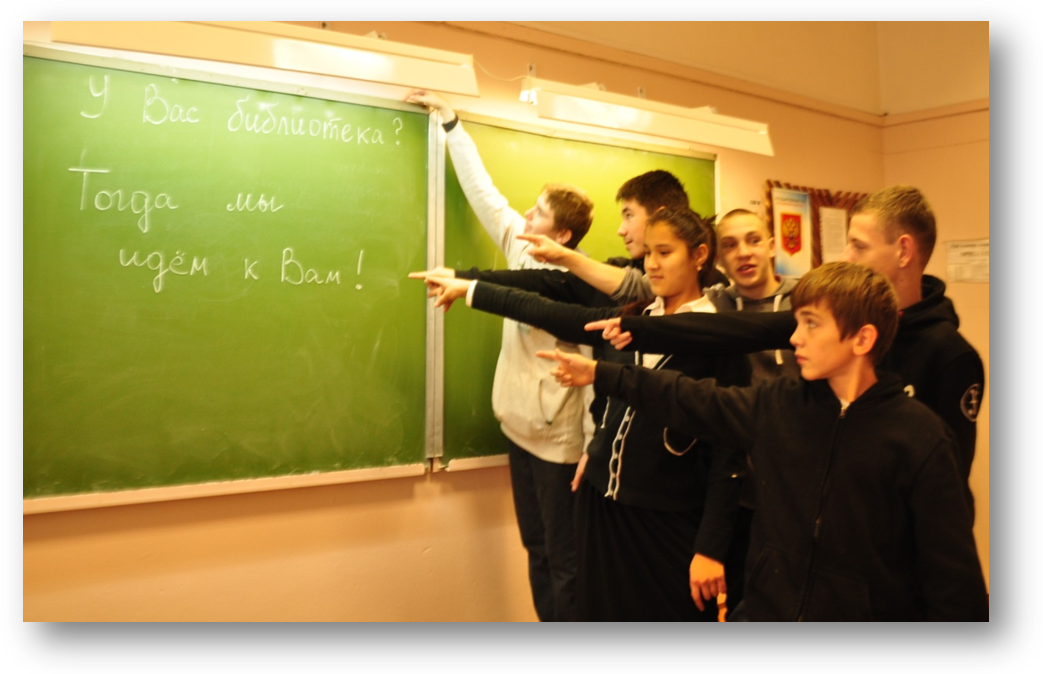 